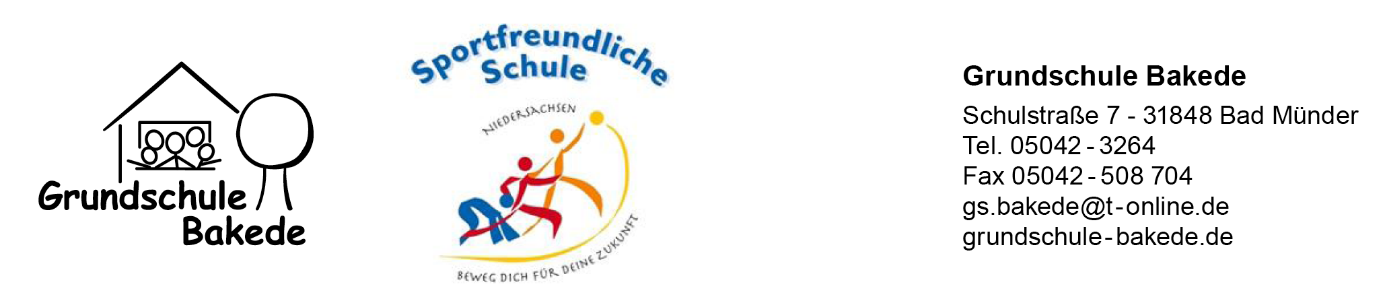 Bücherliste Klasse 1								Schuljahr 2023/24Anzuschaffende Arbeitsmittel, die nicht ausgeliehen werden können:FachTitelVerlagISBNPreis €DeutschFlex und Flora – Ausgabe 2021Paket 1 – GrundschriftWestermann978-3-14-104011-123,95DeutschFlex und Flora – Ausgabe 2021Diagnoseheft 1 GSWestermann978-3-14-105306-7 6,95DeutschGrundschriftJandorf-Verlag978-3-96081-031-5 5,90DeutschLies mal! KükenJandorf-Verlag978-3-939965-70-1 3,90MathematikFlex und Flo, Ausgabe 2014 Verbrauchsmaterial Themenhefte1 Westermann978-3-425-13510-625,50MathematikFlex und Flo, Ausgabe 2014 Diagnoseheft 1Westermann978-3-425-13501-4  7,50MathematikZahlenfuchs – Clever rechnen üben 1Jandorfverlag978-3-939965-20-63,90Sach-unterrichtArbeitsbuch 1Westermann978-3-425-15010-913,75